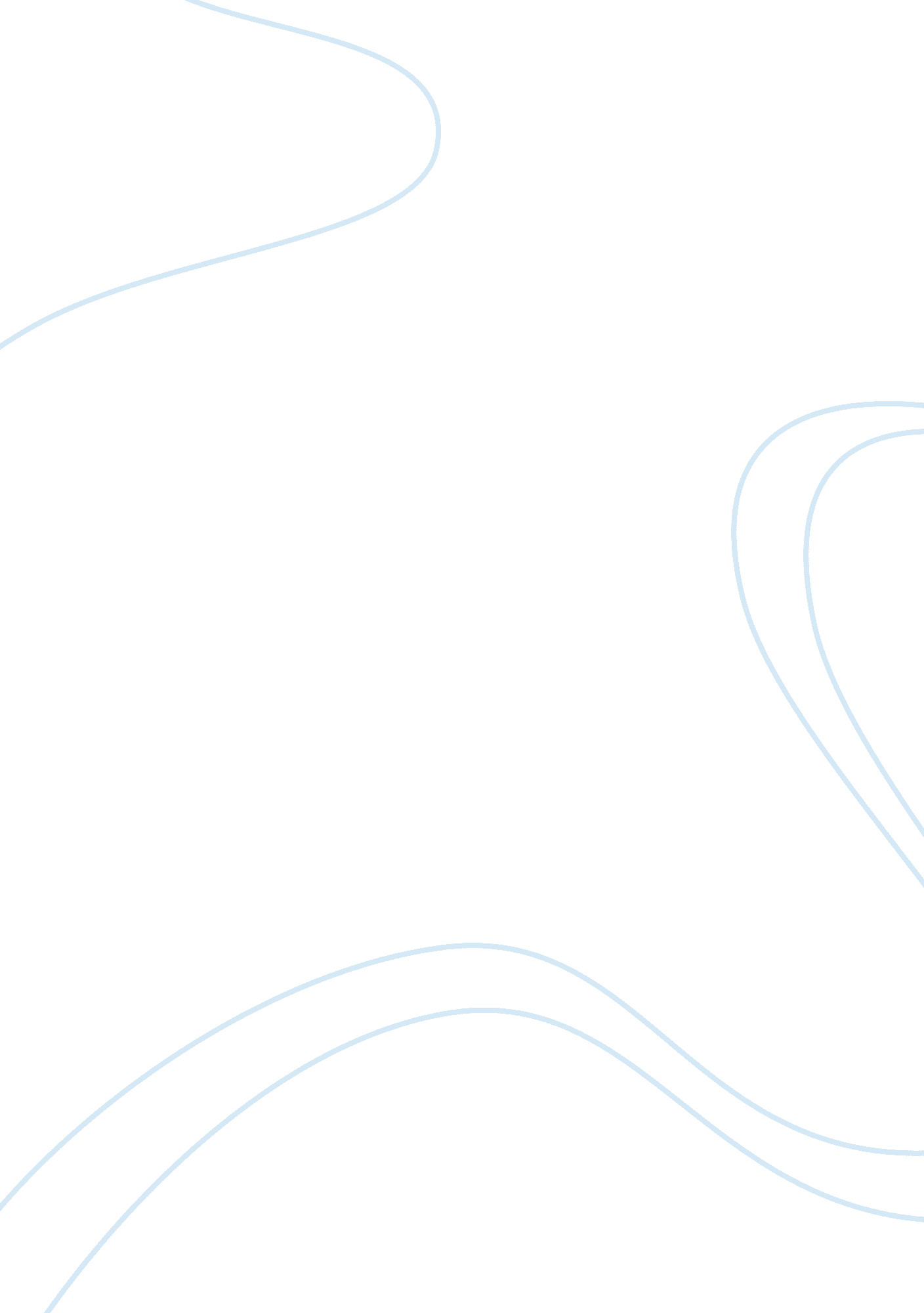 Practice behaviors workbook: love and commitmentSociology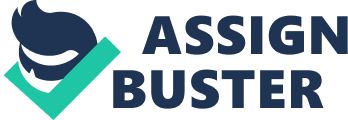 ﻿Practice Behaviors Workbook: Love and Commitment 
To begin with having unprotected sex with Hank without taking time to know him better and get to better understand their relationship in terms of his love and commitment to her was the first mistake. Having a relationship with Hank while Ronnie hated her was a sign of doom for the relationship since Hank would always choose Ronnie over her and then she should have quit the relationship before getting pregnant for Hank. Hank’s actions including going out with other women, making no commitment to her, having no love for her, and not taking her out would form the other reasons for her to quit the relationship. 
However, since she did not quit the relationship before she got pregnant, the best option should have been to call off college for the next semester when her pregnancy would be due and resume right after she delivers. When the knowledge of her abortion is known to her family and friends, will have a bad opinion of her. Her family would understand her situation instead of an abortion and support her through the difficult times, but she will have no regrets and other productivity effects of an abortion. After having the baby, she would consider leaving him/her with her family and continue with her education having motivation to work harder and meet her goals. She would leave Hank out of her life and aim at completing her education and helping her child and family. Adoption would be an option but has its negative effects of guilt, family and friend’s bad opinion of her and the impact on her as well as the child’s welfare. The best option remains that she ought to have kept the pregnancy, and she would not have had the consequences facing her. 
Her life may seem to have worked out for good but if Tom decides to have children and she is not in a position it will affect their relationship. The result would be a break up of their marriage, and it is then that she will regret having made the decision to abort her unborn child. However, having the unborn has left its scars on her including guilt and the memory of losing her unborn child and her ability to have children. It is my opinion that there might come a time when she will have high regrets for deciding to abort her unborn child. 
Reference 
Vogel, V., Zastrow, C., & Kirst-Ashman, K. K. (2013). Practice behaviors workbook: Understanding human behavior and the social environment: ninth edition. Belmont, CA: Brooks/Cole, Cengage Learning. 